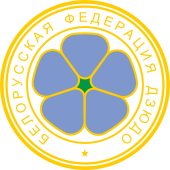 Form 1:			                 EntryA T H L E T E SWOMENMENO F F I C I A L SSignature & Stamp of Federation				                   Date: ___________Please send this form before July 25, 2018to the Belarusian Judo Federation: judoblr@tut.byFEDERATIONAddress:Telephone:	Email:    Contact Person:Weight CategoryFirst NameSurnameWeight CategoryFirst NameSurnameFunctionFirst NameSurname